INDICAÇÃO Nº 759/2022   Assunto: Solicita ao Prefeito Municipal, execução poda e/ou supressão de árvores, nas vias de acesso e dentro do bairro Recreio Costa Verde, conforme especifica.Senhor Presidente:Este vereador foi procurado por moradores, a fim de contribuir para solucionar este problema intervindo junto ao departamento competente da municipalidade.As árvores se apresentam altas, sem nenhuma indicação de manutenção, com seus galhos voltados a fiação elétrica, invadindo a calçada, assim ocasionando perigo, riscos de queda e dificultando o trânsito de pedestres. (Conforme foto em anexo). Tal medida se faz necessária, preventiva e de segurança, pois os moradores solicitam melhorias, principalmente na Estr. Mun. Antônio Sesti, que dá acesso ao bairro supracitado. INDICO, ao Sr. Prefeito Municipal, nos termos do Regimento Interno desta Casa de Leis, após ouvir o douto e soberano Plenário, que seja oficiado a Secretaria competente, a execução poda e/ou supressão de árvores, nas vias de acesso e dentro do bairro Recreio Costa Verde.SALA DAS SESSÕES, 28 de abril de 2022.HIROSHI BANDO 
Vereador – PSD
(Assinado Digitalmente)*Acompanha 05 (cinco) fotos.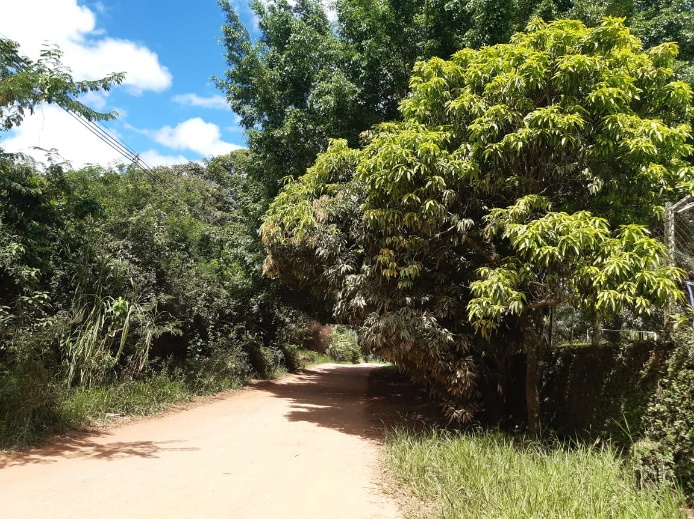 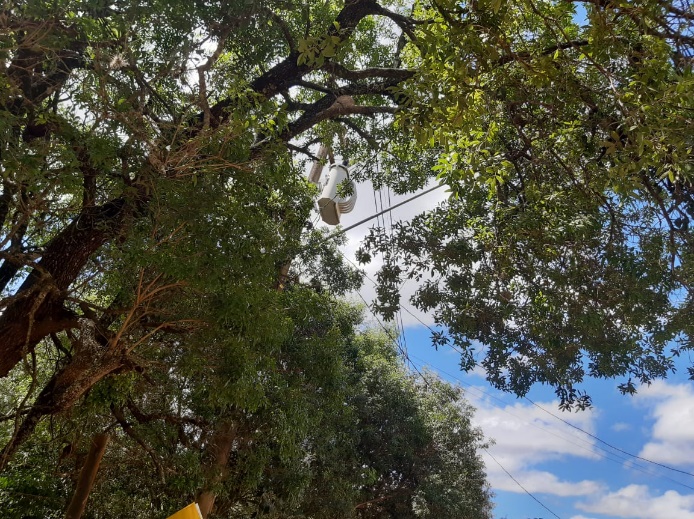 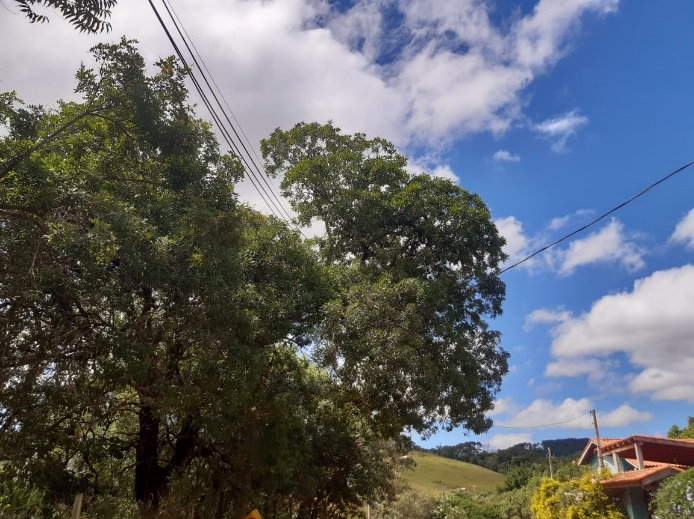 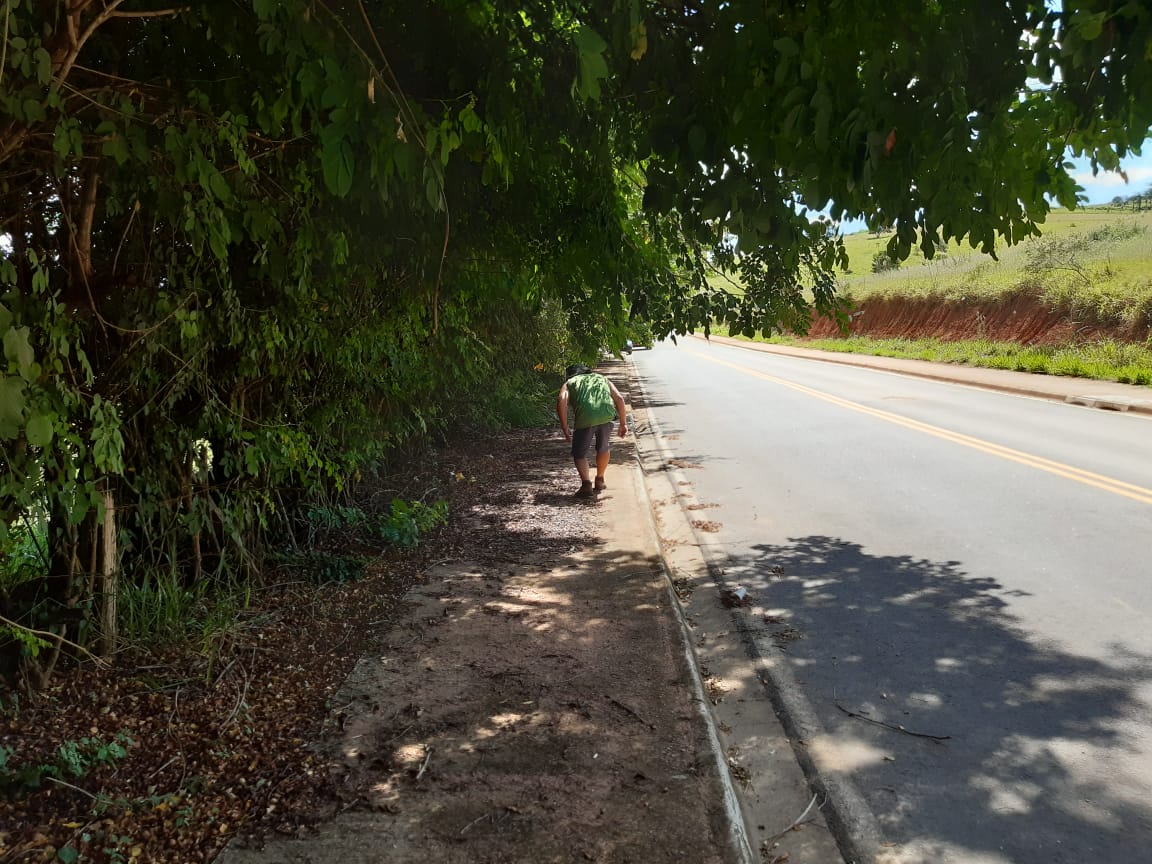 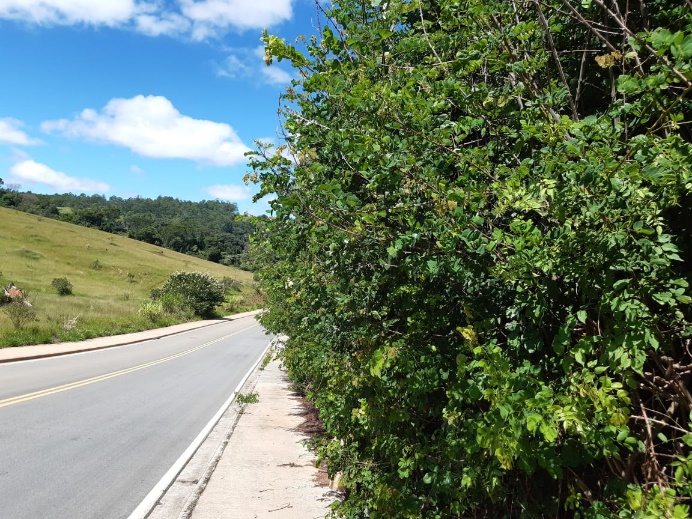 